対人援助職の皆さま　島根家族ワークショップコロナ禍で様変わりしたのはソーシャルディスタンスだけではありません。家族に生じた距離感の変化は、対人援助の領域に携わる者たちにさらなる課題を投げかけています。例年開催していた島根家族ワークショップも昨年度は一時中断し、今回は対面からオンライン形態に変えて開催することとなりました。参加者は自宅で家族援助を学ぶことができる、絶好の機会となります。今回のワークショップでは、オンライン×3時間で「家族」についての色々を学びます。各自、事前にZOOMを設定いただき、ご自宅または職場のパソコン、又はスマホからご参加ください。当日は、講師の団士郎氏が、直接あなたに軽妙な語り口で家族を語ります。対人援助、家族援助にご興味のある方は、ふるって参加をご検討ください。講 師：団士郎　立命館大学訪問教授、家族心理臨床家、漫画家、仕事場DAN主宰　日 時：7月24日(土)  13：30～16：30（3時間）会 場：Zoomによるオンライン開催（参加条件はオンライン接続が可能な方）参加費：3000円申し込み：島根家族ワークショップ事務局 　Email：mihako@ms4.megaegg.ne.jp★お申し込みは、Emailで「島根家族ワークショップ参加申し込み」と記載、氏名・電話番号・メールアドレスをご記入の上、事務局宛に送信してください。ご入金確認後、参加受付といたします。（7月15日締め切り）＊振込先：島根家族ワークショップ（代表者河野）宛て郵便局からお振り込み　　ゆうちょ銀行　15370　6805651　 金融機関からお振り込み  ゆうちょ銀行（店名）五三八(店番)５３８普通預金(口座番号)0680565　＊ZoomミーティングのURL,ID,パスコードにつきましては、ワークショップ開催前日までにメールにて送信いたします。届かない場合は、事務局までご連絡ください。＜講師プロフィール＞団　士郎　　　　ホームページ：士郎さん.com (shiro-san.com)公立児童相談機関、障害者相談機関の心理職25年を経て、1998年に独立。「仕事場D・A・N」主宰。全国各地で家族療法のワークショップや講演会を継続開催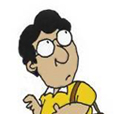  家族心理臨床」の訓練トレーナー、対人援助マガジン編集長対人援助WEBマガジン　http://www.humanservices.jp/magazine/index.html（無料）著書『木陰の物語‐この先の知恵‐』ホンブロック2014
『対人援助職のための家族理解入門』：中央法規出版2013
『DAN教授の家族のこころゼミ』：佼成出版2010
『ヒトクセある心理臨床家の作り方』：金剛出版2002『家族の練習問題1～8』ホンブロックほか多数2021年6月吉日　　2021年度　オンラインによる家族理解ワークショップのご案内